The 138th  Wapinschaw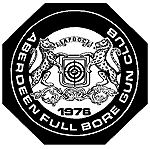  Saturday 9th & Sunday 10th June 2018Entry FormName		______________________________________________Tel (mobile)	______________________________________________Post Code		______________________________________________Address		_____________________________________________________________________________E-mail		_____________________________________________________________________________Matches		Classes	Classes: CF: Gallery Rifle Centrefire rifle; SB: Gallery Rifle Smallbore rifle; LBP: Long-barrelled Pistol; LBR: Long-barrelled Revolver. Proof of eligibility to use LBRs and/or LBPs will be required to enter these comps. 1. Timed & Precision 1	  CF	  CF Classic 	SB	    LBP	LBR		_____ entries x £ 5  	= £_________2. Multi-target		  CF	  CF Classic 	SB	    LBP	LBR		_____ entries x £ 5  	= £_________3. 1020 			  CF	  CF Classic 	SB	    LBP	LBR		_____ entries x £ 9 	= £_________4. Mini-Methuen		Smallbore only							_____ entries x £ 7 	= £_________5. F-Class			Smallbore only							_____ entries x £ 7  	= £_________6. Timed & Precision 1	ML Revolver							_____ entries x £ 5  	= £_________7. 100M Precision	ML Rifle  Small  [<.451"]     Large [>.451]		_____ entries x £ 5  	= £_________8. 100M Precision	Black Powder Cartridge 					_____ entries x £ 5  	= £_________9. 25M Precision 	CF	  CF Classic 	SB	    LBP    LBR	MLR	_____ entries x £ 5 	= £_________Plus Meeting Admin  ( £ 5 )												= £  --  5.00---       Gallery Rifle Events may be shot on several days.								Total   £	_______Please indicate which day you would be available to shoot    	       Sat 9th		Sun 10thI certify that I am a current FIREARMS CERTIFICATE holder or a member of a home office approved club and agree to abide by the rules of the Match Director and the rules of  Drums Range. I agree to wear eye and ear protection. Attendance at the match acknowledges an undertaking to comply with all rules and attend at my own risk. Results will be retained indefinitely for the purposes of future reference and maintaining historical records, and as such may be distributed to interested parties and published on the Clubs website accompanied by digital images.	Signed __________________________________________________________Send entries to: Lara Bestwick, Deveronside, Rothiemay, Huntly AB54 7LTPayments: Please enclose a cheque made payable to “Aberdeen Full Bore Gun Club”. OROnline Payment to: Bank of Scotland, Sort code 80 08 41; Act No 06004061. Your reference will be your GRID and Name (eg. 1100-Bestwick-L)